Контрольная работа №1по радиоэлектроникеВариант 3Используя принцип суперпозиции, провести расчет начального состояния и основных параметров заданного усилителя.1.      Расчет схемы по постоянному току (Uвх~=0):        Определить аналитические выражения для расчетов токов и потенциалов в каждой точке схемы.2.      Расчет схемы по переменному току на средних частотах (Xср0)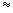            Найти аналитические выражения для расчетов токов и напряжений в каждой точке (участке) схемы;           Определить основные параметры усилителя (Rвх, Rвых, KU) на средних частотах3. Учитывая номер варианта задания, провести численный расчет величин, определенных в пунктах 1 и 2.R1 = 100 комR2 = 50 комRГ = 5 комUВХ= 2 мВsintС4=0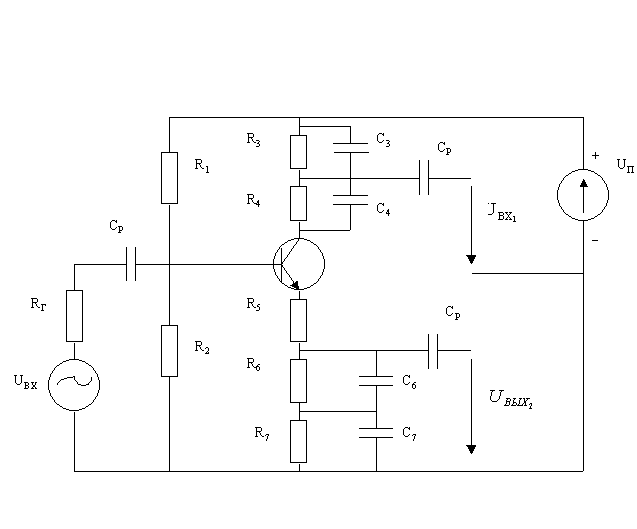 R32    C3R41R50R61C60R72C70